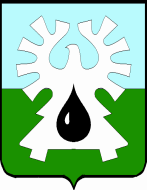     МУНИЦИПАЛЬНОЕ ОБРАЗОВАНИЕ ГОРОД УРАЙ    ХАНТЫ-МАНСИЙСКИЙ АВТОНОМНЫЙ ОКРУГ- ЮГРА     ДУМА  ГОРОДА УРАЙ      ПРЕДСЕДАТЕЛЬ     РАСПОРЯЖЕНИЕот  27.04.2018 		                                                                           № 25 -од    	     О проведении девятнадцатого заседания Думы города Урай шестого созыва      В соответствии с планом работы Думы города Урай шестого созыва, утвержденного решением Думы города от 21.12.2017 №104:      1. Провести девятнадцатое заседание Думы города Урай шестого созыва 24.05.2018 в 9-00 часов, начало работы постоянных комиссий с 15.05.2018.       2. Включить в проект повестки девятнадцатого заседания Думы города Урай шестого созыва следующие вопросы:      1) О создании условий для расширения рынка сельскохозяйственной продукции, сырья и продовольствия, содействие развитию малого и среднего предпринимательства.      2) О дорожной деятельности в отношении автомобильных дорог местного значения в границах городского округа и обеспечение безопасности дорожного движения на них, включая создание и обеспечение функционирования парковок (парковочных мест), осуществление муниципального контроля за сохранностью автомобильных дорог.      3) Отчет о рациональном использовании муниципального имущества за 2017 год.      4) Отчет об исполнении бюджета городского округа город Урай за I квартал 2018 года и на планового периода 2019 и 2020 годов.      5) Отчет об исполнении бюджета городского округа город Урай за 2017 год.  6) О состоянии законности в сфере защиты прав социально не защищенной категории граждан.  7) Отчет о ходе выполнения  Программы комплексного развития систем коммунальной инфраструктуры города Урай Ханты-Мансийского автономного округа- Югры за 2017 (в т.ч. о  реализации дорожной карты по каждому разделу программы за прошедший год).        8) Об осуществлении взаимодействия администрации города Урай с молодежными организациями предприятий муниципального образования. Организация и осуществление мероприятий по работе с молодежью (старше 18 лет) в городском округе.       4. Администрации города Урай представить проекты документов в Думугорода по вносимым вопросам (включая электронный вариант) с визами согласования, заключениями Контрольно-счетной палаты города, согласно приложению.      3. В случае неподготовленности вопроса к указанному сроку ответственным представить соответствующую информацию в аппарат Думы города.      Председатель     Думы города Урай                                                              Г.П. Александрова   Приложениек распоряжению председателя Думы города Урай от 27.04.2018 №  25-одГрафиквнесения проектов решений для согласования в аппарате Думы и документов к 19-му заседанию  Думы города№п/пНаименование вопросаСроки  внесенияСроки  внесения№п/пНаименование вопросав КСПв Думу1.О создании условий для расширения рынка сельскохозяйственной продукции, сырья и продовольствия, содействие развитию малого и среднего предпринимательства.-до 10.05.20182.О дорожной деятельности в отношении автомобильных дорог местного значения в границах городского округа и обеспечение безопасности дорожного движения на них, включая создание и обеспечение функционирования парковок (парковочных мест), осуществление муниципального контроля за сохранностью автомобильных дорог.-до 10.05.20183.Отчет о рациональном использовании муниципального имущества за 2017 год.внесендо 10.05.20184.Отчет об исполнении бюджета городского округа город Урай за I квартал 2018 года и на планового периода 2019 и 2020 годов.до03.05.2018до 10.05.20185.Отчет об исполнении бюджета городского округа город Урай за 2017 год.внесендо 10.05.20186.О состоянии законности в сфере защиты прав социально не защищенной категории граждан.-до 10.05.20187.Отчет о ходе выполнения  Программы комплексного развития систем коммунальной инфраструктуры города Урай Ханты-Мансийского автономного округа- Югры за 2017 (в т.ч. о  реализации дорожной карты по каждому разделу программы за прошедший год). -до 10.05.20188.Об осуществлении взаимодействия администрации города Урай с молодежными организациями предприятий муниципального образования. Организация и осуществление мероприятий по работе с молодежью (старше 18 лет) в городском округе.-до 10.05.2018Дополнительные вопросы  в  повестку (проекты решений для согласования в  аппарате Думы)  Дополнительные вопросы  в  повестку (проекты решений для согласования в  аппарате Думы)  до07.05.2018до07.05.2018